FUNCION RACIONAL:Las funciones racionales f(x) son el cociente de dos polinomios. La palabra racional hace referencia a que esta función es una razón.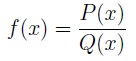 P(x) es el polinomio del numerador y Q(x) el del denominador.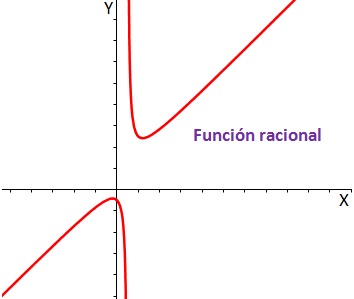 